WILLOW AVALON OFFICIALLY RELEASES VIRAL SONG“GETTIN’ RICH, GOIN’ BROKE”LISTEN HERETEASES OF TRACK AMASSED OVER 5 MILLION VIEWS ON TIKTOK, WHILE THE GEORGIA-BORN, NY-BASED ARTIST GAINED OVER 45K FOLLOWERS ON THE PLATFORM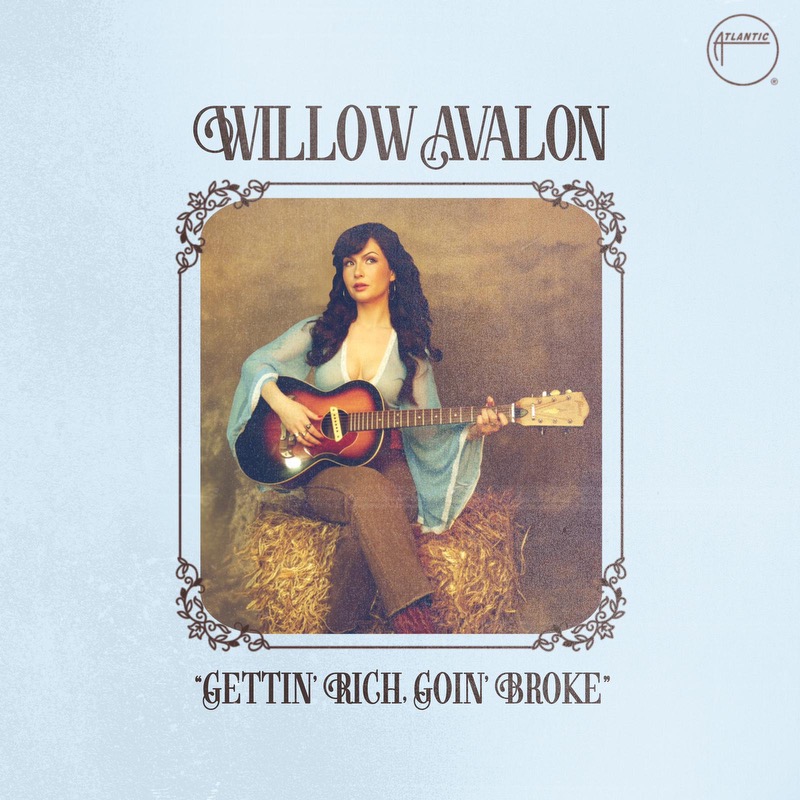 NEW SONG COMES OFF DEBUT EP STRANGER - DUE OUT FEBRUARY 29 VIA ATLANTIC RECORDS/ASSEMBLE SOUNDLEAD SINGLE “STRANGER” BECAME TOP PLAYED SONG ON SIRIUSXM’S THE SPECTRUM & HITS1 RADIO WILLOW SUPPORTING BRISTON MARONEY ON SELECT US DATES +PLAYING HANGOUT MUSIC FESTIVAL THIS SPRING“Channelling trans-generational trauma into superlative pop… Avalon’s songwriting bears the hallmarks of resilience and a life lived, hitting melancholic sweet spots with a grandiose flourish that recalls Stevie Nicks, Jackson Browne and Reba McEntire.” – THE LINE OF BEST FIT“Viral sensation” – AMERICAN SONGWRITER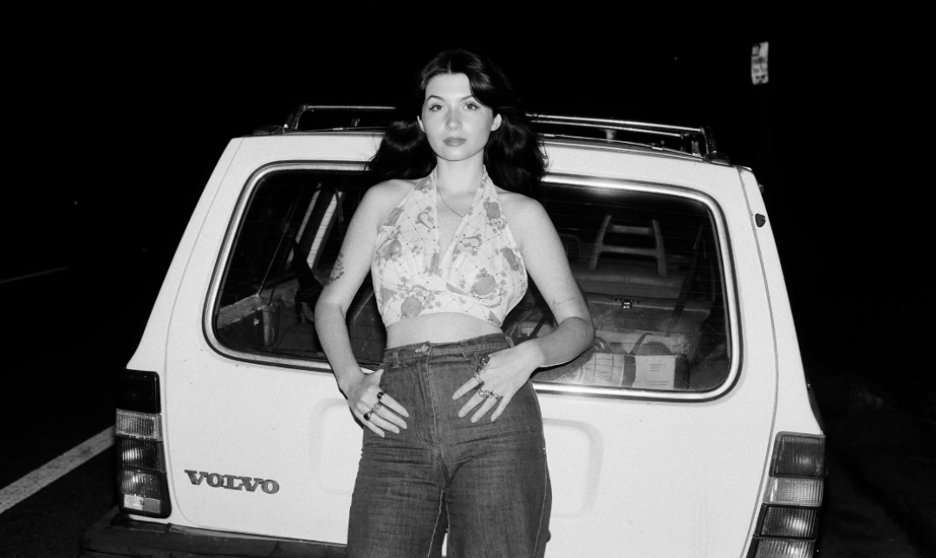 download hi-res press photo HERE; credit: Kristin Karch###ABOUT WILLOW AVALON:A rural-Georgia native whose first word was Elvis, Willow Avalon grew up playing piano in church, taught herself guitar at age 12, and soon started writing songs as a form of escape and salvation. After leaving home at 15 and briefly living in her car, the 25-year-old singer-songwriter made her way to California and eventually settled in New York City, where she resides in a Hell’s Kitchen apartment transformed into her own outlandish wonderland. Newly signed to Atlantic Records – thanks in part to the breakout success of her self-released single “Drivin” – Willow is set to deliver her debut EP Stranger on February 29, 2024, a perfect introduction to her infinitely charmed and wildly unpredictable world.CONNECT WITH WILLOW AVALONINSTAGRAM | TIKTOK | YOUTUBEFOR ALL PRESS INQUIRIES, PLEASE CONTACT:Libby Kober | Libby.Kober@atlanticrecords.com